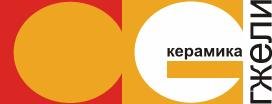 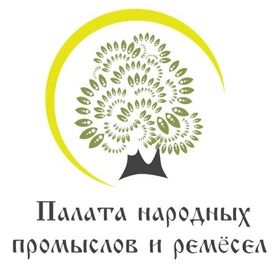 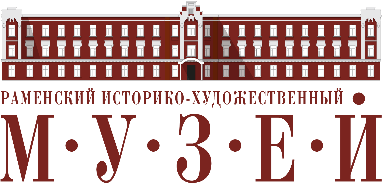 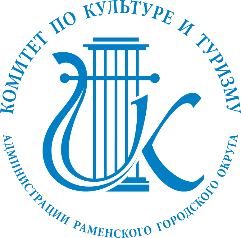 САЛТЫКОВСКИЕ НАУЧНЫЕ ЧТЕНИЯГжель в собраниях отечественных музеевРаменское, 30 ноября 2023 года 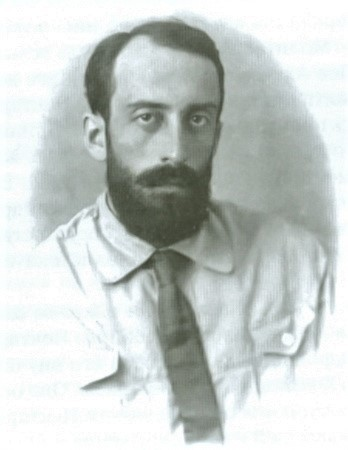 ИНФОРМАЦИОННОЕ ПИСЬМОРаменский историко-художественный музей объявляет об учреждении Салтыковских научных чтений, посвященных памяти искусствоведа, историка, музейщика, крупнейшего исследователя Гжели Александра Борисовича Салтыкова (1900-1959). Салтыковские научные чтения будут проводиться раз в два года и каждый раз посвящаться отдельной проблеме истории гжельского промысла. Гжель – крупнейший керамический художественный промысел России. Наследие Гжели заключает в себе культурный код национального значения, являясь важным ценностным источником формирования национального самосознания. Для Раменского историко-художественного музея, документирующего историю Гжели, изучение, сохранение и актуализация наследия гжельского промысла является одним из приоритетных направлений деятельности. Главным исследователем Гжели за всю историю ее научного изучения является Александр Борисович Салтыков. Работая в Государственном Историческом музее, А.Б. Салтыков впервые подверг серьезному научному изучению богатую коллекцию гжели ГИМ, написал историю промысла, вписав ее в историю мирового керамического искусства. А.Б. Салтыков не только изучал Гжель, но и работал в Гжели, стоял у истоков возрождения гжельского художественного промысла в 1940-е годы, определив то направление, по которому промысел движется и сегодня. Посвящение А.Б. Салтыкову Научных чтений, направленных на аккумуляцию и умножение научного знания о Гжели как феномене традиционной художественной культуры, – наша дань памяти и уважения выдающемуся русскому искусствоведу и его вкладу в изучение гжельского промысла.В рамках Первых Салтыковских чтений 30 ноября 2023 года будет проведена научная конференция «Гжель в собраниях отечественных музеев» и посвящена проблеме сохранения, изучения и актуализации художественного наследия Гжели отечественными музеями. Художественное наследие Гжели широко представлено в отечественных музейных собраниях, и музеи традиционно являются крупнейшими центрами изучения Гжели. Музеефицированное художественное наследие Гжели, рассредоточенное по различным музеям страны, представляет целостное художественное явление, изучение которого в едином познавательном пространстве представляется нужным и важным.В рамках конференции предполагается рассмотреть следующий круг тем:- история формирования музейных коллекций Гжели;- опыт изучения Гжели и ее наследия в отечественных музеях;- гжель в выставочной деятельности музеев России;- музейная интерпретация художественного наследия Гжели;- музейная актуализация нематериальной составляющей художественного наследия Гжели.Приглашаем к участию в конференции специалистов отечественных музеев, представителей научного сообщества.Заявки для участия в конференции принимаются до 10 ноября 2023 года.Заявку необходимо снабдить краткой аннотацией объемом до 600 печ. зн. Заполненная заявка отправляется в формате word на почту rihm-konkurs@yandex.ru с пометкой «Салтыковские чтения-2023». Заявка должна содержать сведения об авторе/авторах, место работы, должность, ученое звание, тема доклада, телефон, электронная почта.Место проведения: Московская область, г. Раменское, ул. Воровского, д.7.Формат проведения: очный.Время выступления - 10 минут.Организатор: МУК «Раменский историко-художественный музей» при поддержке Комитета по культуре и туризму Администрации Раменского городского округа. Партнеры: ООО «КЕРАМИКА ГЖЕЛИ» и НП «Палата народных промыслов и ремесел».По итогам конференции будет издан сборник материалов. (Ориентировочно сборник конференции готов во втором квартале следующего года)Технические требования к тексту для опубликования в сборнике:Для включения в сборник текст доклада необходимо прислать не позднее 10 января 2024 г. на почту rihm-konkurs@yandex.ru с пометкой «Доклад Салтыковские чтения-2023». Сборнику докладов Конференции будут присвоены коды УДК, ББК, ISBN.Технические требования к тексту для опубликования в сборнике:Объем текста – не более 10 страниц формата MS Word:1. Шрифт: Times New Roman, размер 14 pt.2. Поля: верхнее, нижнее, левое, правое - 2 см, отступ первой строки 1,25 см.3. Межстрочный интервал: 1,15.4. Выравнивание текста по ширине страницы.5. В начале статьи указывается: Фамилия, имя и отчество автора (авторов), а также все звания и должности должны стоять в начале статьи и быть указаны полностью.6. В соответствии с ГОСТ 7.05-2008 отсылки к источникам оформляются как примечание, вынесенное из текста документа вниз полосы, т.е. в виде подстрочной библиографической ссылки (сноски).7. В названии документа указывается ФИО автора/авторов.8. Графический материал располагается непосредственно после текста, в котором о нем упоминается впервые, или на следующей странице. Любой графический материал (чертеж, схема, диаграмма и т.д.) обозначают в статье словом «Рис.». Рисунки нумеруются арабскими цифрами, сквозной нумерацией, затем приводится его тематическое наименование. Максимальное количество изображений в тексте – не более 2. Оргкомитет оставляет за собой право отклонить доклад для участия в конференции и публикации в сборнике без объяснения причин.На усмотрение оргкомитета иллюстрации могут быть сокращены или исключены из работы.Оргкомитет конференции:Председатель оргкомитета - Слизова Людмила Анатольевна, директор МУК «РИХМ».Члены оргкомитета:Ответственный секретарь конференции – Семерицкая Ольга Владимировна, ведущий методист МУК «РИХМ»;Координатор конференции – Сидоренко Виктория Александровна, заместитель директора МУК «РИХМ».Контактное лицо: Семерицкая Ольга Владимировна, Ответственный секретарь конференции – 8(906)062-55-16.Настоящее информационное письмо является официальным приглашением к участию в работе конференции.С уважением, Оргкомитет конференции.